Электронные образовательные ресурсыКалендарно-тематическое планирование для 9-А, 9-В классахКалендарно-тематическое планирование для 9-Б классаКалендарно-тематическое планирование для 9-К классаНазвание сайтаЭлектронный адресФедеральный образовательный портал по Основам безопасности жизнедеятельностиhttp: //www. obzh.ru/Совет безопасности РФhttp: //www. serf. gov. ruМинистерство внутренних дел РФhttp: //www. mvd. ruМЧС Россииhttp://www.emercom.gov.ruМинистерство здравоохранения РФhttp: //www. minzdrav-rf. ruМинистерство обороны РФhttp: //www. mil. ruМинистерство просвещения РФhttp: II топ. gov. ru/Министерство природных ресурсов РФhttp: //www. mnr. gov. ruФедеральная служба России по гидрометеорологии и мониторингу окружающей средыhttp: //www. mecom. ru/roshy dro/pub/rus/ index.htmФедеральный надзор России по ядерной и радиационной безопасностиhttp: //www. gan. ruРусский образовательный порталhttp://www.gov.ed.ruАкадемия повышения квалификации работников образованияhttp: //www. apkro. ruФедеральный российский общеобразовательный порталhttp://www.school.edu.ruФедеральный портал «Российское образование»http: //www. edu. ruПортал компании «Кирилл и Мефодий»http: //www. km. ruОбразовательный портал «Учеба»http://www.uroki.ruЖурнал «Вестник образования»http: //www. ve stnik. edu. ruИздательский дома «Профкнига»http://www.pr0fkni2a.ruИздательский дом «Первое сентября»http://www. lseptember.ruЭнциклопедия безопасностиhttp: //www. opasno. netЛичная безопасностьhttp://personal-safety.redut-7.ruОбразовательные ресурсы Интернета-Безопасность жизнедеятельностиhttp: //www. alleng. ru«Мой компас» (безопасность ребёнка)http://moikompas.ru/compas/bezopasnos tdetИнформационно-методическое издание для преподавателей ОБЖ-МЧС Россииhttp://www. school-obz.org/topics/bzd/bzd. htmlЭконавт-CATALOG (электронный каталог интернет ресурсов по Охране труда, Безопасности дорожного движения, Безопасности жизнедеятельности)http://www.econavt-catalog.ruПортал Всероссийской олимпиады школьниковhttp://rusolymp.ru/Образовательные ресурсы Интернета - Безопасность жизнедеятельностиhttp: //www. alleng. ru/edu/saf. htmБезопасность. Образование. Человек. Информационный портал ОБЖ и БЖД: Всё Безопасности Жизнедеятельностиhttp: //www. bezopasno st. edu66. ruИнформационно-консультационный портал ФЦПРОhttp://fgos74.ruЦентр методической и технической поддержки внедрения ИКТ в деятельность ОУ и обеспечения доступа к образовательным услугам и сервисамhttp://ikt.ipk74.ruЕдиная коллекция цифровых образовательных ресурсовhttp://school-collection.edu.ru«Открытый класс» сетевые образовательные сообществаhttp://www.openclass.ruСеть творческих учителейhttp: //www. it-n. ru/Сайт профильного обученияhttp://www.protlle-edu.ruЖурнал «ОБЖ в школе» электронное научно-методическое издание для учителей ОБЖhttp://www.scliool-obz.orgБиблиотека электронных наглядных пособий по ОБЖ для 5-11 классовhttp://www. school-collection. edu.ru/catalog/rubr/7ed3 8401 -26b8-l lda-8cd6-0800200c9a66/37/Для учителя ОБЖ материалы к урокам, сценарии внеклассных мероприятий, документыhttp://www.uroki.net/docobgd.htmУроки школьной программы (видео, конспекты, тесты, тренажеры)http: //interneturok. ruУчительский портал. Методические разработки по ОБЖhttp: //www. uchportal. ru/load/81Энциклопедия безопасностиhttp://www.opasno.netЛичная безопасностьhttp://personal-safety.redut-7.ruПортал Всероссийской олимпиады школьниковhttp://rusolymp.ru/Образовательные ресурсы Интернета – Безопасность жизнедеятельностиhttp://www.alleng.ru/edu/saf.htmБезопасность и выживание в экстремальных ситуациях.Методические рекомендации по реализации мер, направленных на обеспечение безопасности детей в сети «Интернет» http:// www.hardtime.ru(http://orel-edu.ru/wp-content/uploads/2014/02/%D0%9C%D0%B5%D1%82%D0%BE%D0%B4-%D1%80%D0%B5%D0%BA%D0%BE%D0%BC%D0%B5%D0%BD%D0%B4%D0%B0%D1%86%D0%B8%D0%B8.docx№ урока п/п№ урока п/пДатаДатаНаименование раздела, темы урокапланфакт.планфакт.Наименование раздела, темы урока1.05.09.Пожарная безопасность в быту.2.12.09.Безопасность пассажира.3.19.09.Безопасность водителя.4.26.09.Дорожно-транспортные происшествия. Алгоритм действия при ДТП.5.03.10.Элементы первой помощи при ЧС на транспорте. (Тест.)6.10.10.Пожарная безопасность в общественных местах.7.17.10.Безопасность в общественных местах. Основные риски в ситуациях криминогенного характера. (Тест.)8.24.10.Классификация и характеристика ЧС природного характера.9.07.11.Сигналы бедствия и способы их подачи.10.14.11.Встречи с дикими животными, опасными насекомыми, клещами и змеями. Распознание растений и грибов.11.21.11.Правила безопасного поведения в горах.12.28.11.Правила безопасного поведения на водоёмах.13.05.12.Безопасное поведение при угрозе наводнения и цунами.14.12.12.Правила безопасного поведения при урагане, буре, смерче, грозе.15.19.12.Безопасное поведение при угрозе землетрясения, извержения вулкана.16.26.12.Экология и её значение для устойчивого развития общества. (Тест.)17.09.01.Общие представления о здоровье.18.16.01.Психическое здоровье и психологическое благополучие.19.23.01.Первая помощь и самопомощь при неотложных состояниях. (Тест.)20.30.01. Общение — основа социального взаимодействия.21.06.02.Безопасные способы избегания и разрешения конфликтных ситуаций.22.13.02.Манипуляция и способы противостоять ей.23.20.02Безопасное поведение и современные увлечения молодёжи.24.27.02.Опасные программы и явления цифровой среды.25.05.03.Безопасные правила цифрового поведения.26.12.03.Деструктивные течения в Интернете и защита от них. (Тест.)27.26.03.Общественно-государственная система противодействия экстремизму и терроризму.28.02.04.Роль личности в противодействии экстремизму и терроризму.29.09.04.Правила поведения при совершении террористических актов.30.16.04.Оборона страны.31.23.04.Предупреждение и ликвидация ЧС различного характера. (Тест.)Приложение.Приложение.Приложение.Приложение.Приложение.32.07.05.Общие положения, касающиеся первой помощи, и основные понятия, её определяющие, в том числе права и обязанности по оказанию первой помощи.33.14.05.Внешние факторы, создающие опасности при оказании первой помощи.34.21.05.Оказание первой помощи при отсутствии сознания, остановке дыхания. Оказание первой помощи при наружных кровотечениях и травмах. (Тест.)Итого: 34 часовИтого: 34 часовИтого: 34 часовИтого: 34 часовИтого: 34 часов№ урока п/п№ урока п/пДатаДатаНаименование раздела, темы урокапланфакт.планфакт.Наименование раздела, темы урока1.06.09.Пожарная безопасность в быту.2.13.09.Безопасность пассажира.3.20.09.Безопасность водителя.4.27.09.Дорожно-транспортные происшествия. Алгоритм действия при ДТП.5.04.10.Элементы первой помощи при ЧС на транспорте. (Тест.)6.11.10.Пожарная безопасность в общественных местах.7.18.10.Безопасность в общественных местах. Основные риски в ситуациях криминогенного характера. (Тест.)8.25.10.Классификация и характеристика ЧС природного характера.9.08.11.Сигналы бедствия и способы их подачи.10.15.11.Встречи с дикими животными, опасными насекомыми, клещами и змеями. Распознание растений и грибов.11.22.11.Правила безопасного поведения в горах.12.29.11.Правила безопасного поведения на водоёмах.13.06.12.Безопасное поведение при угрозе наводнения и цунами.14.13.12.Правила безопасного поведения при урагане, буре, смерче, грозе.15.20.12.Безопасное поведение при угрозе землетрясения, извержения вулкана.16.27.12.Экология и её значение для устойчивого развития общества. (Тест.)17.10.01.Общие представления о здоровье.18.17.01.Психическое здоровье и психологическое благополучие.19.24.01.Первая помощь и самопомощь при неотложных состояниях. (Тест.)20.31.01. Общение — основа социального взаимодействия.21.07.02.Безопасные способы избегания и разрешения конфликтных ситуаций.22.14.02.Манипуляция и способы противостоять ей.23.21.02Безопасное поведение и современные увлечения молодёжи.24.28.02.Опасные программы и явления цифровой среды.25.06.03.Безопасные правила цифрового поведения.26.13.03.Деструктивные течения в Интернете и защита от них. (Тест.)27.27.03.Общественно-государственная система противодействия экстремизму и терроризму.28.03.04.Роль личности в противодействии экстремизму и терроризму.29.17.04.Правила поведения при совершении террористических актов.30.24.04.Оборона страны.31.08.05.Предупреждение и ликвидация ЧС различного характера. (Тест.)32.15.05.Организационно-правовые аспекты первой помощи.33.22.05Оказание первой помощи при прочих состояниях. Итого: 33 часаИтого: 33 часаИтого: 33 часаИтого: 33 часаИтого: 33 часа№ урока п/п№ урока п/пДатаДатаНаименование раздела, темы урокапланфакт.планфакт.Наименование раздела, темы урока1.01.09.Пожарная безопасность в быту.2.08.09.Безопасность пассажира.3.15.09.Безопасность водителя.4.22.09.Дорожно-транспортные происшествия. Алгоритм действия при ДТП.5.29.09.Элементы первой помощи при ЧС на транспорте. (Тест.)6.06.10.Пожарная безопасность в общественных местах.7.13.10.Безопасность в общественных местах. Основные риски в ситуациях криминогенного характера. (Тест.)8.20.10.Классификация и характеристика ЧС природного характера.9.27.10.Сигналы бедствия и способы их подачи.10.10.11.Встречи с дикими животными, опасными насекомыми, клещами и змеями. Распознание растений и грибов.11.17.11.Правила безопасного поведения в горах.12.24.11.Правила безопасного поведения на водоёмах.13.01.12.Безопасное поведение при угрозе наводнения и цунами.14.08.12.Правила безопасного поведения при урагане, буре, смерче, грозе.15.15.12.Безопасное поведение при угрозе землетрясения, извержения вулкана.16.22.12.Экология и её значение для устойчивого развития общества. (Тест.)17.12.01.Общие представления о здоровье.18.19.01.Психическое здоровье и психологическое благополучие.19.26.01.Первая помощь и самопомощь при неотложных состояниях. (Тест.)20.02.02. Общение — основа социального взаимодействия.21.09.02.Безопасные способы избегания и разрешения конфликтных ситуаций.22.16.02.Манипуляция и способы противостоять ей.23.01.03Безопасное поведение и современные увлечения молодёжи.24.15.03.Опасные программы и явления цифровой среды.25.29.03.Безопасные правила цифрового поведения.26.05.04.Деструктивные течения в Интернете и защита от них. (Тест.)27.12.04.Общественно-государственная система противодействия экстремизму и терроризму.28.19.04.Роль личности в противодействии экстремизму и терроризму.29.26.04.Правила поведения при совершении террористических актов.30.03.05.Оборона страны.31.17.05.Предупреждение и ликвидация ЧС различного характера. (Тест.)32.24.05.Организационно-правовые аспекты первой помощи.Итого: 32 часаИтого: 32 часаИтого: 32 часаИтого: 32 часаИтого: 32 часа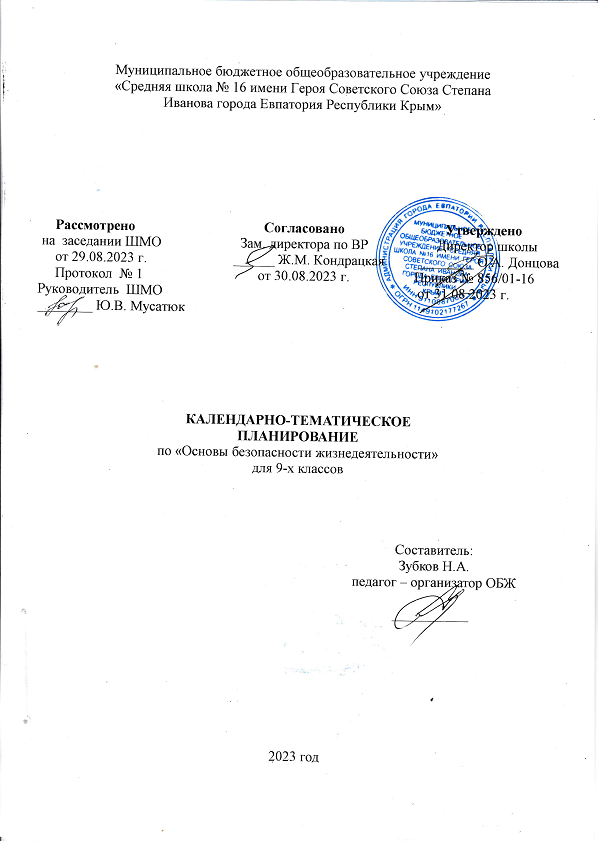 